ظرفیت کارگاه محدود می‌باشدخواهشمند است ضمن تکمیل و ارسال لیست پیوست حداکثر تا پایان وقت اداری روز شنبه مورخ 01/10/97، اقدام لازم جهت ثبت نام آن مجموعه محترم بعمل آید. جهت کسب اطلاعات بیشتر و ثبت نام در دوره آموزشی با دفتر سندیکای صاحبان صنایع داروهای انسانی (سرکار خانم زارع 8925 -037 -0912) تماس حاصل نمایید.دسترسی به محل برگزاری: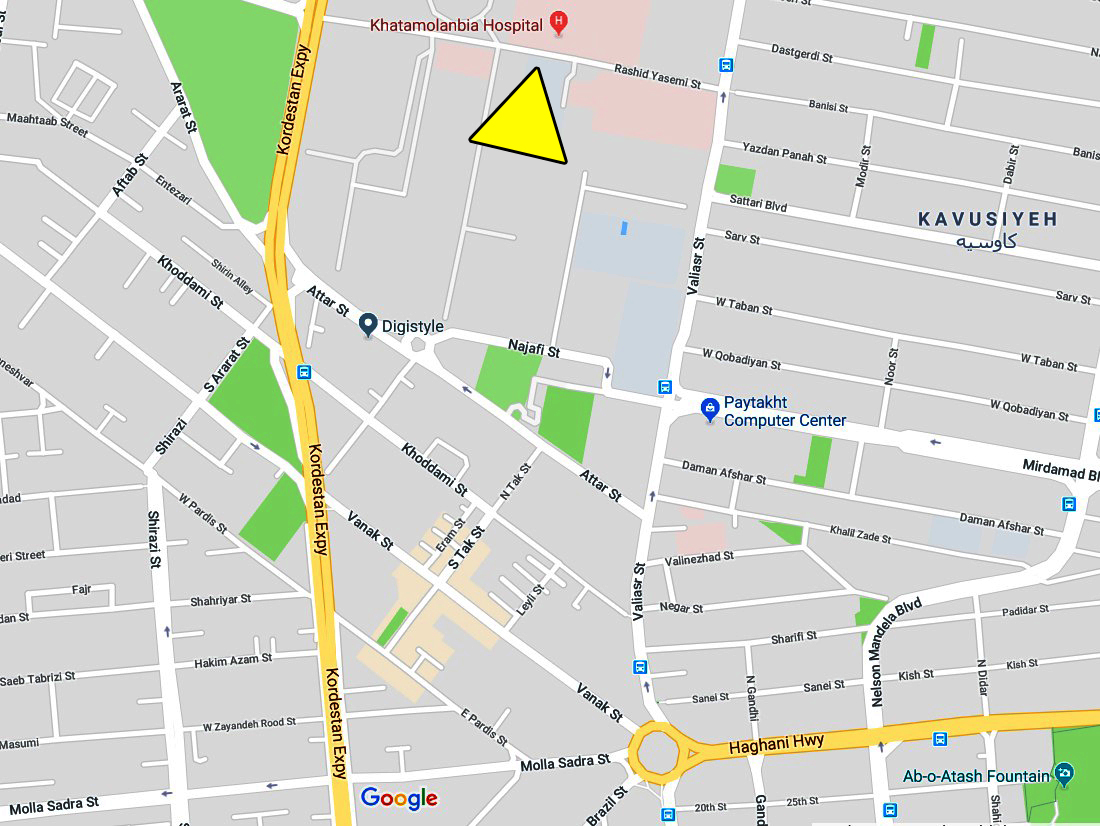 مشخصات شرکت کنندگان در کارگاه آموزشی- تخصصی"آشنایی با قواعد و اصول قراردادهای نمایندگی و توزیع بین المللی"تکمیل موارد زیر الزامی است نام و نام خانوادگی مسئول/ کارشناس آموزش: 	شماره تلفن همراه : _______________________ شماره تلفن مستقیم: ___________________________جهت کسب اطلاعات بیشتر با دفتر سندیکای صاحبان صنایع داروهای انسانی (سرکار خانم زارع 8925 -037 -0912) تماس حاصل نمایید.کارگاه آموزشی- تخصصی "آشنایی با قواعد و اصول قراردادهای نمایندگی و توزیع بین المللی"Rules and principles of international commercial contractsکارگاه آموزشی- تخصصی "آشنایی با قواعد و اصول قراردادهای نمایندگی و توزیع بین المللی"Rules and principles of international commercial contractsکارگاه آموزشی- تخصصی "آشنایی با قواعد و اصول قراردادهای نمایندگی و توزیع بین المللی"Rules and principles of international commercial contractsکارگاه آموزشی- تخصصی "آشنایی با قواعد و اصول قراردادهای نمایندگی و توزیع بین المللی"Rules and principles of international commercial contractsگروه های هدفمدیران و کارشناسان واحدهای صادرات، بازرگانی و...مدیران و کارشناسان واحدهای صادرات، بازرگانی و...مدیران و کارشناسان واحدهای صادرات، بازرگانی و...سرفصل‌ها و مدرسینآقای دکتر رحیم محترمآقای دکتر رحیم محترمآقای دکتر رحیم محترماهم موارد مورد بحثفرایند مذاکره و مستندات از صورت جلسه تا قراردادفرایند مذاکره و مستندات از صورت جلسه تا قراردادNegotiation process: MOM to contract اهم موارد مورد بحثچارچوب و فرایند شکل گیری قراردادچارچوب و فرایند شکل گیری قراردادProcess and framework of contract formationاهم موارد مورد بحثپیشگفتار قراردادپیشگفتار قراردادPreambleاهم موارد مورد بحثماده تعاریفماده تعاریفDefinitionsاهم موارد مورد بحثماده مسئولیتها و وظایف طرفهاماده مسئولیتها و وظایف طرفهاDuties and obligations of …اهم موارد مورد بحثزمان و مدت در قراردادهای بین المللیزمان و مدت در قراردادهای بین المللیTermاهم موارد مورد بحثانحصار و اجتناب از رقابتانحصار و اجتناب از رقابتExclusivity and refrain from competitionاهم موارد مورد بحثفسخ قراردادفسخ قراردادTerminationاهم موارد مورد بحثتبعات فسختبعات فسخConsequences of contract terminationاهم موارد مورد بحثفورس ماژورفورس ماژورForce majeureاهم موارد مورد بحثقیمت (انواع قیمت، ارز قیمت، فرمول تعدیل قیمت)قیمت (انواع قیمت، ارز قیمت، فرمول تعدیل قیمت)Price, currencies, price revision formulaاهم موارد مورد بحثچگونگی پرداخت (ابزار پرداخت شامل اعتبارات اسنادی، اقساط پرداخت، جریمه دیرکرد پرداخت)چگونگی پرداخت (ابزار پرداخت شامل اعتبارات اسنادی، اقساط پرداخت، جریمه دیرکرد پرداخت)Payment termsاهم موارد مورد بحثحمل و اسناد محمولهحمل و اسناد محمولهTransportation and shipment documentsاهم موارد مورد بحثقانون حاکمقانون حاکمGoverning lawاهم موارد مورد بحثحل و فصل اختلافحل و فصل اختلافDispute settlementاهم موارد مورد بحثزبان ها و اطلاعیه هازبان ها و اطلاعیه هاLanguage and noticesاهم موارد مورد بحثاصلاحیه و الحاقیه هااصلاحیه و الحاقیه هاAmendments and addendaاهم موارد مورد بحثماده متفرقهماده متفرقهMiscellaneous conditions مکان برگزاریخیابان ولیعصر (عج)، خیابان رشید یاسمی، مجموعه فرهنگی-ورزشی غدیر، طبقه اول، سالن همایشخیابان ولیعصر (عج)، خیابان رشید یاسمی، مجموعه فرهنگی-ورزشی غدیر، طبقه اول، سالن همایشخیابان ولیعصر (عج)، خیابان رشید یاسمی، مجموعه فرهنگی-ورزشی غدیر، طبقه اول، سالن همایشروز/ تاریخ/ ساعتچهارشنبه      |      5 دی ماه 1397      |     8:00     الی  16:00چهارشنبه      |      5 دی ماه 1397      |     8:00     الی  16:00چهارشنبه      |      5 دی ماه 1397      |     8:00     الی  16:00هزینه ثبت نام 3.000.000 ریال3.000.000 ریال3.000.000 ریالشماره حساب شماره حسابجاری: 2-3370749-2-103 	        کد شبا:    IR720550010300203370749002 بانک اقتصاد نوین، به نام سندیکای صاحبان صنایع داروهای انسانی، شعبه دکترفاطمی، کد 103شماره حسابجاری: 2-3370749-2-103 	        کد شبا:    IR720550010300203370749002 بانک اقتصاد نوین، به نام سندیکای صاحبان صنایع داروهای انسانی، شعبه دکترفاطمی، کد 103شماره حسابجاری: 2-3370749-2-103 	        کد شبا:    IR720550010300203370749002 بانک اقتصاد نوین، به نام سندیکای صاحبان صنایع داروهای انسانی، شعبه دکترفاطمی، کد 103هزینه ثبت نام شاملهزینه ثبت نام شاملنحوه انجام ثبت نامنحوه انجام ثبت ناماعطای گواهینامه حضور در دورهثبت نام در دوره به مدت یک روزپذیرایی و ناهار اعطای گواهینامه حضور در دورهثبت نام در دوره به مدت یک روزپذیرایی و ناهار 1- تکمیل فرم پیوست (ثبت نام)		2- واریز هزینه 3- ارسال تصویر فرم ثبت نام و فیش واریزی تنها از طریق ایمیل: seminar@syndipharma.org1- تکمیل فرم پیوست (ثبت نام)		2- واریز هزینه 3- ارسال تصویر فرم ثبت نام و فیش واریزی تنها از طریق ایمیل: seminar@syndipharma.orgبه:   سندیکای صاحبان صنایع داروهای انسانیاز:  شرکت _________________________________با حضور همکار/همکاران معرفی شده به شرح جدول ذیل، موافقت به عمل می‌آید.	مهر و امضاء مدیرعاملنفر اولنفر اولنفر دومنفر دومنام و نام خانوادگینام و نام خانوادگیسمتسمتکد ملیکد ملیشماره موبایلشماره موبایلایمیلایمیل